СХЕМА РАСПОЛОЖЕНИЯ ЗЕМЕЛЬНОГО УЧАСТКА НА КАДАСТРОВОМ ПЛАНЕ ТЕРРИТОРИИКК 52:38:0010005Адрес: Нижегородская область, г. Кулебаки, ул. Войкова, во дворе дома №16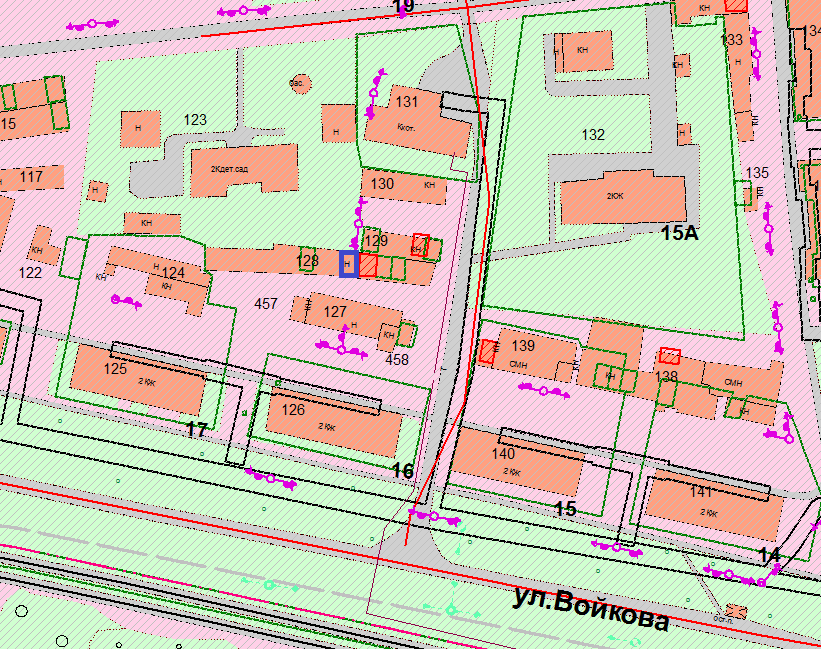 Площадь земельного участка: 22 Категория земель – земли населенных пунктов